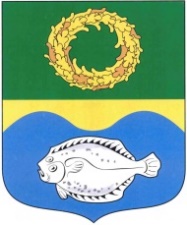 ОКРУЖНОЙ СОВЕТ ДЕПУТАТОВМУНИЦИПАЛЬНОГО ОБРАЗОВАНИЯ«ЗЕЛЕНОГРАДСКИЙ ГОРОДСКОЙ ОКРУГ» КАЛИНИНГРАДСКОЙ ОБЛАСТИ(второго созыва)РЕШЕНИЕ от 16 ноября 2021 года                                                                       № 106  Зеленоградск                                  О согласовании принятия имущества, находящегося в частной собственности, в муниципальную собственность Зеленоградского городского округа  В соответствии со статьей 50 Федерального закона от 6 октября 2003 года № 131-ФЗ «Об общих принципах организации местного самоуправления в Российской Федерации», руководствуясь Положением о порядке приема имущества, находящегося в собственности граждан и юридических лиц, в муниципальную собственность муниципального образования «Зеленоградский городской округ», утвержденного решением окружного Совета депутатов муниципального образования «Зеленоградский городской округ» от 18 апреля 2018 года № 208, Уставом Зеленоградского городского округа, окружной Совет депутатов Зеленоградского городского округа РЕШИЛ:Согласовать принятие имущества, находящегося в частной собственности в муниципальную собственность Зеленоградского городского округа согласно приложению.  2.	Опубликовать решение в газете «Волна» и разместить на официальном сайте органов местного самоуправления Зеленоградского городского округа.3.	Решение вступает в силу со дня официального опубликования.Глава Зеленоградского городской округа                                                С.В. КулаковПриложение к решению окружного Совета депутатов Зеленоградского городского округа  от 16 ноября 2021 года № 106       №п/пНаименованиеимуществаАдрес места нахождения имуществаИндивидуализирующиехарактеристикиимущества1234Линия уличного освещенияКалининградская область, пос. Горбатовка, ул. Тисовая, Сибирская, ТаежнаяИмущество в составе:Опора железобетонная СВ -95-3, в кол. 34 шт.;Кабель AsxS (СИП-4) 4х16, протяженностью 1275 м;Светильник светодиодный 70 Вт, в кол. 32 шт., первоначальной стоимостью – 440 168 рублей.